MATHEMATICS	STAGE 2TEACHING AND LEARNING OVERVIEWTEACHING AND LEARNING EXPERIENCESAll assessment tasks should be written in red and planning should be based around developing the skills to complete that task.Assessment rubrics or marking scale should be considered.TERM: WEEK: 2STRAND:  Measurement and GeometrySUB-STRAND:    Position 1WORKING MATHEMATICALLY:MA2-1WMOUTCOMES:  MA2-17MGOUTCOMES:  MA2-17MGUses simple maps and grids to represent position and follow routes, including using compass directions.    Uses simple maps and grids to represent position and follow routes, including using compass directions.    Uses simple maps and grids to represent position and follow routes, including using compass directions.    CONTENT: CONTENT: Create and interpret simple grid maps to show position and pathways (ACMMG065)describe the location of an object using more than one descriptor, e.g. 'The book is on the third shelf and second from the left' 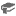 use given directions to follow routes on simple maps   use and follow positional and directional language (Communicating) use grid references on maps to describe position, e.g. 'The lion cage is at B3'  use grid references in games (Communicating) identify and mark particular locations on maps and plans, given their grid references draw and label a grid on a given map discuss the use of grids in real-world contexts, e.g. zoo map, map of shopping centre (Reasoning) Create and interpret simple grid maps to show position and pathways (ACMMG065)describe the location of an object using more than one descriptor, e.g. 'The book is on the third shelf and second from the left' use given directions to follow routes on simple maps   use and follow positional and directional language (Communicating) use grid references on maps to describe position, e.g. 'The lion cage is at B3'  use grid references in games (Communicating) identify and mark particular locations on maps and plans, given their grid references draw and label a grid on a given map discuss the use of grids in real-world contexts, e.g. zoo map, map of shopping centre (Reasoning) Create and interpret simple grid maps to show position and pathways (ACMMG065)describe the location of an object using more than one descriptor, e.g. 'The book is on the third shelf and second from the left' use given directions to follow routes on simple maps   use and follow positional and directional language (Communicating) use grid references on maps to describe position, e.g. 'The lion cage is at B3'  use grid references in games (Communicating) identify and mark particular locations on maps and plans, given their grid references draw and label a grid on a given map discuss the use of grids in real-world contexts, e.g. zoo map, map of shopping centre (Reasoning) ASSESSMENT FOR LEARNING(PRE-ASSESSMENT)ASSESSMENT FOR LEARNING(PRE-ASSESSMENT)Worksheet and Bee Bots or Pro Bots to assess the prior knowledge and language of students in regards to location and position.The Bee Bots could be a starting point for teaching directional language and basic programming to students (Incorporating ICT)Worksheet and Bee Bots or Pro Bots to assess the prior knowledge and language of students in regards to location and position.The Bee Bots could be a starting point for teaching directional language and basic programming to students (Incorporating ICT)Worksheet and Bee Bots or Pro Bots to assess the prior knowledge and language of students in regards to location and position.The Bee Bots could be a starting point for teaching directional language and basic programming to students (Incorporating ICT)WARM UP / DRILLWARM UP / DRILLLearning Sequence 1 (Warm Up):  Positional ConcentrationUsing the IWB or traditional cards with positional words and or symbols create a game of concentration where the students need to use positional language to describe the matching cards in regards to location and position. Refer to glossary or language components to these lesson sequences.Learning Sequence ICT (Warm Ups):  ICT Warm Up (Links)               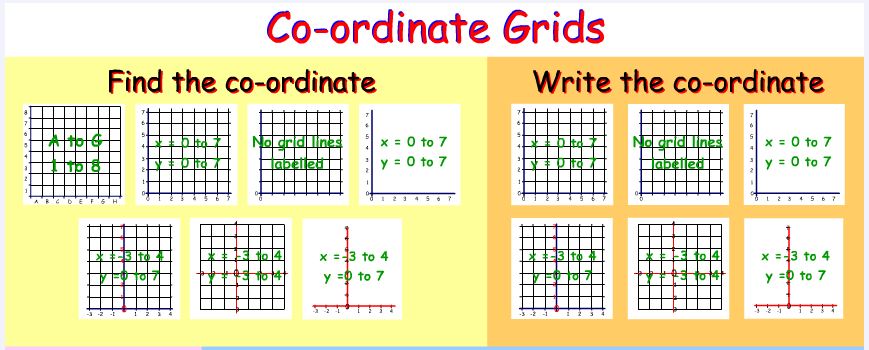 Learning Sequence 1 (Warm Up):  Positional ConcentrationUsing the IWB or traditional cards with positional words and or symbols create a game of concentration where the students need to use positional language to describe the matching cards in regards to location and position. Refer to glossary or language components to these lesson sequences.Learning Sequence ICT (Warm Ups):  ICT Warm Up (Links)               Learning Sequence 1 (Warm Up):  Positional ConcentrationUsing the IWB or traditional cards with positional words and or symbols create a game of concentration where the students need to use positional language to describe the matching cards in regards to location and position. Refer to glossary or language components to these lesson sequences.Learning Sequence ICT (Warm Ups):  ICT Warm Up (Links)               TENS ACTIVITYNEWMAN’S PROBLEMINVESTIGATION TENS ACTIVITYNEWMAN’S PROBLEMINVESTIGATION Newman’s Problem  Using the resource from Maths Trail –Stage 2 ‘Taronga Zoo-Zoo Education’ WMS 2.3 & SGS 2.3 – Communicating and Position(See Resources and attachments).You are at the Dingo exhibit and realise you have left something behind at the Wapiti. On the map trace the route you would take to go from the Dingos to the Wapiti (remember you can only travel on the roads or the walking tracks) Make a list of the animals you would pass traveling between the two exhibits. Extension: Could you estimate the distance between the two exhibits?Teacher observes and records (rubrics) the positional language used and the understanding of the position.Newman’s Problem  Using the resource from Maths Trail –Stage 2 ‘Taronga Zoo-Zoo Education’ WMS 2.3 & SGS 2.3 – Communicating and Position(See Resources and attachments).You are at the Dingo exhibit and realise you have left something behind at the Wapiti. On the map trace the route you would take to go from the Dingos to the Wapiti (remember you can only travel on the roads or the walking tracks) Make a list of the animals you would pass traveling between the two exhibits. Extension: Could you estimate the distance between the two exhibits?Teacher observes and records (rubrics) the positional language used and the understanding of the position.Newman’s Problem  Using the resource from Maths Trail –Stage 2 ‘Taronga Zoo-Zoo Education’ WMS 2.3 & SGS 2.3 – Communicating and Position(See Resources and attachments).You are at the Dingo exhibit and realise you have left something behind at the Wapiti. On the map trace the route you would take to go from the Dingos to the Wapiti (remember you can only travel on the roads or the walking tracks) Make a list of the animals you would pass traveling between the two exhibits. Extension: Could you estimate the distance between the two exhibits?Teacher observes and records (rubrics) the positional language used and the understanding of the position.QUALITY TEACHING ELEMENTSQUALITY TEACHING ELEMENTSINTELLECTUAL QUALITYQUALITY LEARNING ENVIRONMENTSIGNIFICANCEQUALITY TEACHING ELEMENTSQUALITY TEACHING ELEMENTSDeep knowledge Deep understandingProblematic knowledgeHigher-order thinkingMetalanguageSubstantive communicationExplicit quality criteriaEngagementHigh expectationsSocial supportStudents’ self-regulationStudent directionBackground knowledgeCultural knowledgeKnowledge integrationInclusivity ConnectednessNarrativeRESOURCESRESOURCESDigital and Interactive Resources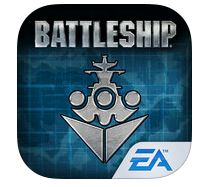    iPad app Battleship   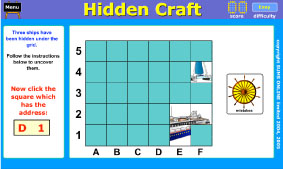             (FREE)                    Maths K-6 Using Maths Tracks (Dept. of Education and Training Document) Space and Geometry- Position (Centre for Learning Innovation).              http://www.curls.edu.au/search.php/all/position%202ASpace and Geometry –Position Stage 2 NAPLAN  https://edod.det.nsw.edu.au/PDFs/NAPLAN/2009/Links/numeracy/nn_spac/nn_spac_s2c09.htmMetalanguage signage posters and cue cards to assist students with the positional language needed to complete learning activities.Digital and Interactive Resources   iPad app Battleship               (FREE)                    Maths K-6 Using Maths Tracks (Dept. of Education and Training Document) Space and Geometry- Position (Centre for Learning Innovation).              http://www.curls.edu.au/search.php/all/position%202ASpace and Geometry –Position Stage 2 NAPLAN  https://edod.det.nsw.edu.au/PDFs/NAPLAN/2009/Links/numeracy/nn_spac/nn_spac_s2c09.htmMetalanguage signage posters and cue cards to assist students with the positional language needed to complete learning activities.Digital and Interactive Resources   iPad app Battleship               (FREE)                    Maths K-6 Using Maths Tracks (Dept. of Education and Training Document) Space and Geometry- Position (Centre for Learning Innovation).              http://www.curls.edu.au/search.php/all/position%202ASpace and Geometry –Position Stage 2 NAPLAN  https://edod.det.nsw.edu.au/PDFs/NAPLAN/2009/Links/numeracy/nn_spac/nn_spac_s2c09.htmMetalanguage signage posters and cue cards to assist students with the positional language needed to complete learning activities.WHOLE CLASS INSTRUCTION MODELLED ACTIVITIESGUIDED & INDEPENDENT ACTIVITIESGUIDED & INDEPENDENT ACTIVITIES Explicitly communicate lesson              outcomes and work quality. Teach and reviewWhen using grid-reference systems, such as those found on maps, the horizontal component of direction is named first, followed by the vertical component. This is a precursor to introducing coordinates on the Cartesian plane in Stage 3 Patterns and Algebra, where the horizontal coordinate is recorded first, followed by the vertical coordinate. Define and Reinforce      metalanguage used in the lesson     sequencesDiscuss and reinforce positional language:Position, location, map, plan, path, route, grid reference, aerial view, legend, key scale, directions, north, south, east, west… etc. Digital Resources:* See digital resources aboveLEARNING SEQUENCERemediationS1 or Early S2    Have the students design and create a map of their home from a Bird’s Eye view.        Discuss their map reinforcing the metalanguage used: position, ‘in front’, ‘behind’, beside’,              ‘opposite’’ ‘to the left of’ etc.     Use a transparency grid template to lay over their Bird’s Eye View Map and discuss how we         can use co-ordinates to assist with position and location.     Use the Digital Resources listed to reinforce and consolidate these concepts. Explicitly communicate lesson              outcomes and work quality. Teach and reviewWhen using grid-reference systems, such as those found on maps, the horizontal component of direction is named first, followed by the vertical component. This is a precursor to introducing coordinates on the Cartesian plane in Stage 3 Patterns and Algebra, where the horizontal coordinate is recorded first, followed by the vertical coordinate. Define and Reinforce      metalanguage used in the lesson     sequencesDiscuss and reinforce positional language:Position, location, map, plan, path, route, grid reference, aerial view, legend, key scale, directions, north, south, east, west… etc. Digital Resources:* See digital resources aboveLEARNING SEQUENCES2   Learning Sequence 4: Classroom Grids      Students arrange classroom desks into rows and column. Each desk is given a designated        colour and number (from the front / left to right). Give the students a grid position to be       seated at. Encourage students communicate position and location. Have the students swap       positions in seating allocation by: Swap positions of B1 and D7. You could allocate half the       class with a symbol or tag and try and have the class work as teams to have their assigned       symbol in one complete row before the other team. (Similar to connect four type of activity).    Learning Sequence 5: Seating Plans (Collaboration Teams)       Students investigate different online seating plans for theatres, stadiums etc.       Have the students draw a seating plan for a school performance or play in the school         assembly hall. Have the students organise the seating plan as co-ordinates. Students         produce numbered tickets (ICT) and distribute them. Have the students role play the        performance and seating arrangements to ensure success (and or) using the IWB to test         their planning and seating arrangements with ticket distribution.Investigation: Introducing Compass Points        Construct a compass using a saucer of water, a slice of cork, a needle and a magnet.Instructions:Place the cork on the waterRub the magnet one way along the needle repeatedly until magnetisedLay the needle on the cork. The needle will swing in a north-south directionWhen the needle stops mark north, South, East and West on the saucerExplain to students the four main points of the compassConfirm the results from the experiment with a standard compass.Label walls of the classroom with North, South, East and West.Discuss how compass directions are used with position and mapping.A good way to introduce the content in Position 2Reinforcement Activity:  Body TurnsMark the four major compass points in the room or on the ground. Have the student face north. Students are asked to turn left or right in quarter turns and state in which direction they then face.Students are given north and are then asked to face particular compass directions.Students record on a compass roseExtension:NE, NW, SE and SW are introduced to describe places that lie between N,S,E and W. Explicitly communicate lesson              outcomes and work quality. Teach and reviewWhen using grid-reference systems, such as those found on maps, the horizontal component of direction is named first, followed by the vertical component. This is a precursor to introducing coordinates on the Cartesian plane in Stage 3 Patterns and Algebra, where the horizontal coordinate is recorded first, followed by the vertical coordinate. Define and Reinforce      metalanguage used in the lesson     sequencesDiscuss and reinforce positional language:Position, location, map, plan, path, route, grid reference, aerial view, legend, key scale, directions, north, south, east, west… etc. Digital Resources:* See digital resources aboveLEARNING SEQUENCEExtension Late S2 or Early S3Differentiation  Learning Sequence (Extension) Differentiation     Students draw a 6 × 6 grid and label the axes 1 to 6 and A to F. In pairs, students take turns to         tell the other player where to put their counter. The winner is the first to set four of their       own counters at the corners of a square.     Variation: In pairs, students draw a picture/pattern on the     6 × 6 grid and tell the other student how to draw the picture or pattern. They could use the         computer to reproduce their pictures or patterns. (ICT) Explicitly communicate lesson              outcomes and work quality. Teach and reviewWhen using grid-reference systems, such as those found on maps, the horizontal component of direction is named first, followed by the vertical component. This is a precursor to introducing coordinates on the Cartesian plane in Stage 3 Patterns and Algebra, where the horizontal coordinate is recorded first, followed by the vertical coordinate. Define and Reinforce      metalanguage used in the lesson     sequencesDiscuss and reinforce positional language:Position, location, map, plan, path, route, grid reference, aerial view, legend, key scale, directions, north, south, east, west… etc. Digital Resources:* See digital resources aboveEVALUATION & REFLECTIONStudents complete the assessment task on Position 1Achievement Criteria RubricAchievement Criteria RubricAchievement Criteria RubricAchievement Criteria RubricAchievement Criteria RubricTask SkillOutstanding  High         Sound       DevelopingSG2.3Describes the location of an object on a simple map using co-ordinates and directions. I am able highly proficient in describing the location of objects on a simple map using coordinates and directions and independently with insight and I can apply this knowledge to other areas.I am able to efficiently describe the location of objects on a simple map using coordinates and directions efficiently and independently with insight.I am able to effectively describe the location of objects on a simple map using coordinates and directions.I am developing my skills to describe an object using coordinates.SG2.3Describes map/ routes with positional languageI am highly proficient in communicating co-ordinates, directions and routes using effectively positional language..I am proficient in communicating co-ordinates, directions and routes using effectively positional language.I am effective in communicating co-ordinates, directions and routes using effectively positional language..I am developing my skills in communicating co-ordinates, directions and routes using effectively positional language.SG2.3Uses simple maps and grids to represent position and follow routesI am highly proficient in communicating co-ordinates, directions and routes using effectively positional language to articulate and write and set of directions.I am proficient in communicating co-ordinates, directions and routes using effectively positional language to articulate and write and set of directions.I am effective in communicating co-ordinates, directions and routes using effectively positional language to articulate and write and set of directions.I am developing my skills in communicating co-ordinates, directions and routes using effectively positional language to articulate and write and set of directions.WMS2.3Construct a simple map using a grid and use positional language to describe their mapI have an extensive understanding of the navigation tools in designing and creating simple maps with an extensive comprehension of the components of location and position.I have a proficient understanding of the navigation tools in designing and creating simple maps with an excellent comprehension of the components of location and positionI have a component understanding of the navigation tools in designing and creating simple maps with a good comprehension of the components of location and position.I am developing my understanding of the navigation tools in designing and creating simple maps with an increased comprehension of the components of location and position.